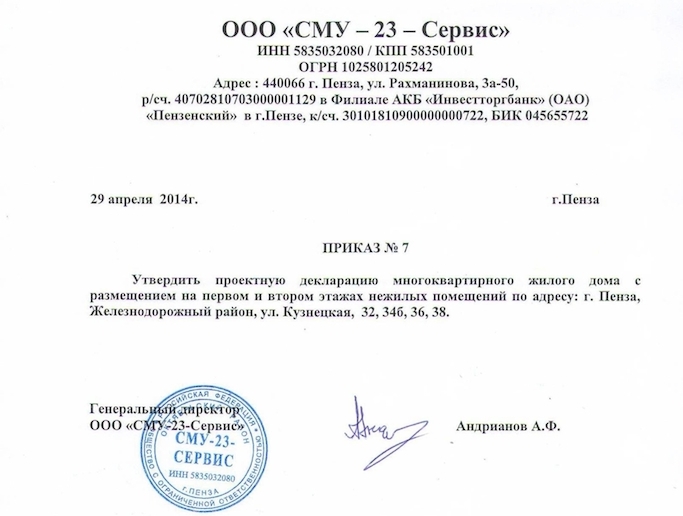 Дата публикации: 30 апреля 2014 года1. Информация о застройщике1.1.Фирменное наименование, место нахождения, режим работы застройщикаОбщество с ограниченной ответственностью «СМУ-23-Сервис»Место нахождения: 440066, г. Пенза, ул. Рахманинова, д. 3А-50 Почтовый адрес: 440066, г. Пенза, ул. Рахманинова, д. 3А-50 Режим работы: понедельник – пятница с 9.00 до 18.00, обед 13.00-14.00 Выходные – суббота, воскресенье Телефон: 8(8412) 95-51-351.2.Документы о государственной регистрации застройщикаДата регистрации: 13.07.1999г.Наименование регистрирующего органа: Администрация Октябрьского района г. Пензы Документ – основание: Свидетельство о государственной регистрации юридического лица Серия 58 № 000763773 от 27.09.2002ОГРН 1025801205242ИНН 5835032080КПП 5835010011.3.Учредители (участники) застройщика с указанием процента голосов, которым обладает учредитель в органе управленияАндрианов Александр Феохарьевич – 25% голосов;Кадейкина Нина Николаевна – 25% голосов;Копылова Ольга Николаевна – 25% голосов;Топорков Михаил Викторович -25% голосов. 1.4.О проектах строительства многоквартирных домов и (или) иных объектов недвижимости, в которых принимал участие застройщик в течение трех предшествующих лет.Отсутствуют.1.5.О виде лицензируемой деятельности, номере лицензии, сроке ее действия, об органе, выдавшем эту лицензию, если вид деятельности подлежит лицензированию в соответствии с федеральным законом и связан с осуществлением застройщиком деятельности по привлечению денежных средств участников долевого строительства для строительства (создания) многоквартирных домов и (или) иных объектов недвижимостиОтсутствуют.1.6.Финансовый результат текущего года, размер кредиторской и дебиторской задолженности на день опубликования проектной декларацииНа день опубликования настоящей декларации по итогам 1 квартала 2014 года размер задолженности составляет: кредиторской 35 670 тыс. рублей,дебиторской 3 139 тыс. рублей;2. ИНФОРМАЦИЯ О ПРОЕКТЕ СТРОИТЕЛЬСТВА2.1.Цель проекта строительства, этапы и сроки его реализации, результаты государственной экспертизы проектной документацииЦель проекта – строительство 12 этажного многоквартирного жилого дома, для решения жилищной проблемы населения, с размещением на первом и втором этажах нежилых помещений для осуществления деловой активности граждан.Строительство будет осуществляться без разделения на этапы.Начало – 2 квартал 2014г. Окончание – 4 квартал 2016г.Положительное заключение государственной экспертизы № 58-1-4-199-13 от 15.12.2013г. регионального центра государственной экспертизы и ценообразования в строительстве Пензенской области.2.2.Разрешение на строительство№ RU58304000-057 от 16.04.2014 г. выдано: Администрация города Пензы, срок действия до 31.12.2016 г.2.3.Права застройщика на земельный участок, информация о собственнике земельного участка, если застройщик не является его собственником, границы и площадь земельного участка, элементы благоустройстваСобственник: ООО «СМУ-23-Сервис» Застройщик владеет земельным участком на основании: -свидетельство №4449333 от 28.06.2013 г. Границы земельного участка в соответствии с кадастровым паспортом земельного участка № 58/300/13-106439Общая площадь земельного участка – 3 578 кв. м., Кадастровый номер 58:29:2012004:3231Земельный участок расположен в центральной части г. Пенза в квартале, ограниченном улицами Луначарского-Жемчужная-Пролетарская-Кузнецкая. Размещение объекта соответствует проекту планировки территории, утвержденному постановлением администрации г. Пензы от 04.09.2012 г. за № 1092. Согласно градостроительному плану № U58304000-2638, проектируемая территория располагается в зоне Ц-2.Предусмотрены следующие элементы благоустройства: проезды и тротуары с асфальтобетонным покрытием; автостоянка на 19 машиномест; площадки для игр детей и отдыха взрослых; хозяйственно-бытовые площадки; зоны озеленения.2.4.Местоположение дома и его описание в соответствии с проектной документацией, на основании которой выдано разрешение на строительство12-этажный многоквартирный жилой дом с размещением на первом и втором этажах нежилых помещений по адресу: г. Пенза, Железнодорожный район, ул. Кузнецкая д.32,34б,36,38 запроектирован на земельном участке, расположенном в центральной части города в квартале, ограниченном улицами Луначарского-Жемчужная-Пролетарская-Кузнецкая. Участок с юга граничит с индивидуальными домами граждан, планируемых к расселению. С запада со спортивной площадкой и 10-ти этажным жилым домом. С севера и востока строение выходит на ул. Пролетарская и Кузнецкая соответственно. Строение в наземной части имеет сложную форму в плане с габаритными размерами в осях 54,00х17,59 м., общие габаритные размеры подземной части здания 54,00х35,46 м. В подземной части здания расположены технические помещения, подземная парковка на 25 машиномест и индивидуальный тепловой пункт (ИТП). Въезд в паркинг со стороны главного фасада здания с ул. Кузнецкая. На 1-ом и 2-ом этажах расположены торгово-офисные помещения. Здание имеет 12 этажей. С 3-го по 12-й этаж запланированы однокомнатные, двухкомнатные и трехкомнатные квартиры.2.5.Количество в составе строящегося дома самостоятельных частей (квартир, гаражей и иных объектов), передаваемых участникам долевого строительства, описание технических характеристик самостоятельных частей в соответствии с проектной документациейКоличество секций - 2. Количество квартир - 100 шт., общая проектная площадь квартир – 5126,50 кв.м., в т.ч.: однокомнатных - 60 шт. двухкомнатных - 20 шт. трехкомнатных - 20 шт. Общая площадь встроенных помещений -3593,4 кв.м., в том числе общая площадь подземной парковки - 2006,9 кв.м., вместимостью на 25 машиномест. Конструктивные элементы. Фундамент - свайный, с монолитным железобетонным ростверком. Наружные стены кирпичные, с наружным утеплением. Внутренние стены: кирпичные. Перегородки: кирпичные. Кровля: плоская, рулонная из наплавляемых материалов. Ограждения лоджий: кирпичные с остеклением. Окна и балконные двери с тройным остеклением из профиля ПВХ для оконных и дверных блоков. Лифт пассажирский и грузовой. Отопление и горячая вода от центральной системы с применением ИТП.2.6.Функциональное назначение нежилых помещенийТоргово-офисные.2.7.Состав общего имущества в многоквартирном доме, которое будет находиться в общей долевой собственности участников долевого строительстваТехнические помещения в подземной части здания (не включая паркинг); лестничные площадки; лестницы; технический этаж; машинное отделение лифта; электрощитовые; коридоры; вентканалы; ИТП; вспомогательные помещения.2.8.Предполагаемый срок получения разрешения на ввод в эксплуатацию строящегося многоквартирного дома, перечень органов государственной власти, органов местного самоуправления и организаций, представители которых участвуют в приемке указанного многоквартирного дома;4 кв. 2016 года.Управление государственной инспекции в жилищной, строительной сферах и по надзору за техническим состоянием самоходных машин и других видов техники Пензенской области.2.9.Возможные финансовые и прочие риски при осуществлении проекта строительства и мерах по добровольному страхованию застройщиком таких рисковПомимо обстоятельств непреодолимой силы, риски отсутствуют.2.9.1Планируемая стоимость строительства (создания) многоквартирного дома и(или) иного объекта недвижимости237 000 тыс руб.2.10.Перечень организаций, осуществляющих основные строительно-монтажные и другие работы (подрядчики)Генеральный подрядчик: ООО «СКД»2.11.Способ обеспечения исполнения обязательств застройщика по договоруЗалог в силу закона. Обязательное страхование договоров об участии в долевом строительстве.2.12.Иные договоры и сделки, на основании которых привлекаются денежные средства для строительства (создания) многоквартирного дома и (или) иного объекта недвижимости, за исключением привлечения денежных средств на основании договоров участия в долевом строительстве.Отсутствуют. 	Руководитель ООО «СМУ-23-Сервис»	А.Ф. Андрианов